AquaDrain Vario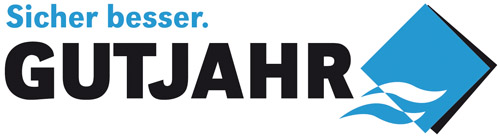 Für Terrassendielen: Ultraflache Gutjahr-Drainrinne schützt Türanschlüsse Bickenbach/Bergstraße, 10. April 2018. Terrassendielen aus Holz oder WPC sind beliebt – vor allem in Kombination mit niedrigen Übergängen von innen nach außen. Damit dieses kritische Detail sicher ausgeführt werden kann, bietet Gutjahr mit AquaDrain Vario ab sofort eine passende ultraflache Kastenrinne. Sie kann direkt auf die Unterlattung geschraubt werden. Hochwertige Designauflagen werten die Beläge optisch auf.  Bei schwellenfreien Übergängen sind nach den gängigen Normen und Richtlinien Sondermaßnahmen erforderlich, um den Türbereich vor Feuchteschäden zu schützen. Dazu gehört auch der Einsatz von Drainrosten oder -rinnen. Mit nur 22 mm Bauhöhe ist AquaDrain Vario die ideale Lösung für Terrassendielen und andere dünnschichtige Belagsaufbauten. Die Drainrinne ist variabel ablängbar und sorgt dafür, dass der Türanschlussbereich auch bei niedrigen Aufbauhöhen sicher entwässert wird. Ein integriertes Schmutzgitter verhindert, dass Grobschmutz die Rinne auf Dauer zusetzt und die Entwässerung stört. Zusätzlich ist der Rinnenkanal nachträglich pulverbeschichtet – das bietet Schutz vor Korrosion. Auch die Optik der Drainrinne passt optimal zu hochwertigen Außenbelägen. Neben der „klassischen“ feuerverzinkten Auflage bietet Gutjahr auch zwei Designvarianten in Edelstahl: geschliffen im Quadratdesign und glasperlengestrahlt im Profildesign.Spezialdrainage für TerrassendielenFür die sichere Entwässerung der Terrassendielen selbst bietet Gutjahr schon seit einigen Jahren mit AquaDrain HU eine passende Flächendrainage, auf der die Unterlattung verlegt wird. „Der beste Holzbelag ist nur so gut wie sein Unterbau“, so Ralph Johann. „Wenn die Holzkonstruktion immer wieder ‚nasse Füße’ bekommt, weil Wasser auf der Betonplatte oder der Abdichtung steht, sind Schäden vorprogrammiert.“ Das System ist kapillarpassiv und verhindert so, dass Wasser in die Holzkonstruktion gelangt. Weitere Vorteile von AquaDrain HU: Die Unterlattung kann flexibel längs oder quer zum Gefälle eingebaut werden. Zudem dient das System auch als Schutz- und Filterschicht und verhindert so Versottungen unter den Dielen – und damit üble Gerüche und Ungeziefer. Über GutjahrGutjahr Systemtechnik mit Sitz in Bickenbach/Bergstrasse (Hessen) entwickelt seit mehr als 25 Jahren Komplettlösungen für die sichere Entwässerung, Entlüftung und Entkopplung von Belägen – auf Balkonen, Terrassen und Aussentreppen ebenso wie im Innenbereich und an Fassaden. Herzstück der Systeme sind Drainage- und Entkopplungsmatten. Passende Drainroste, Randprofile und Rinnen sowie Abdichtungen und Mörtelsysteme ergänzen die Produktpalette. Mittlerweile werden die Produkte von Gutjahr in 26 Ländern weltweit eingesetzt, darunter neben zahlreichen europäischen Ländern auch die USA, Kanada, Australien und Neuseeland. Zudem hat das Unternehmen bereits mehrere Innovationspreise erhalten und wurde 2012 als Top 100-Unternehmen ausgezeichnet. Seit 2014 gehört Gutjahr zur Ardex-Gruppe. Presseanfragen bitte an:Arts & Others, Anja Kassubek, Daimlerstraße 12, D-61352 Bad HomburgTel. 06172/9022-131, a.kassubek@arts-others.de